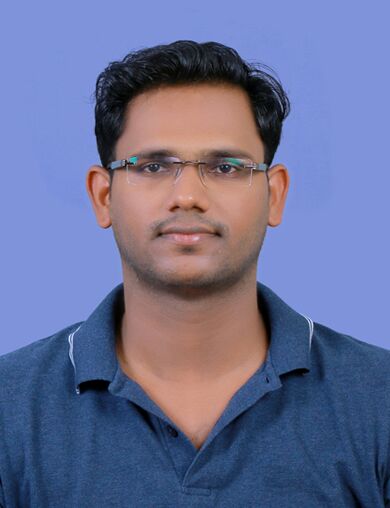 SHAFEEQ	Nationality: IndianEmail id: shafeeq.370849@2freemail.com Enthusiastic cashier with 3 years UAE  Experience and a strong track record of accuracy and reliability seeking a responsible cashier position in a busy working environment. Proven communication skills and extensive product knowledge ensure each customer receives outstanding service delivered in a professional and friendly manner.Majid Al Futtaim retail operates hypermarkets across the Middle East and North Africa region with the brand “Carrefour”. With shop floor space varying between 2,400 and 23,000 sq.m. per store, Carrefour’s Hypermarkets offer a wide selection of 20,000 to 80,000 food and non-food products.Carrefour Hypermarkets is committed to delivering a vast variety of products to cater to every shopper’s needs. All Hypermarket stores adopt a marketplace style format with fresh food prepared on-site, including working bakeries, meat and fish counters and a deli-style cheese counters. Cashier 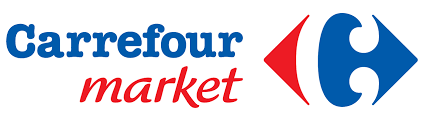 Carrefour Hypermarket, Emirates Mall , Dubai.Responsibilities:The first duty of cashier is to greet the customers entering into organizationHandling all the cash transaction of an organizationReceive payment by cash, cheques, credit card etcChecking daily cash accountsGuiding and solving queries of customerProviding training and assistance to new joined cashierMaintaining monthly, weekly and daily report of transactionsMasters in Business Administration(MBA) B.com V HSE, Kerala GovernmentSSLC  from Board of Kerala GovernmentIT Skills: Well versed with MS Office.: Tally ERP : MS ACCESS: Adobe PhotoshopARABIC , ENGLISH , HINDI  AND MALAYALAM.EVEMENTDate Of Birth			:	17th MAY 1988Sex				:	MaleMarital status			: 	MarriedNationality			:	IndianI hereby declare that the above written particulars are true to the best of my knowledge and belief.SHAFEEQ 